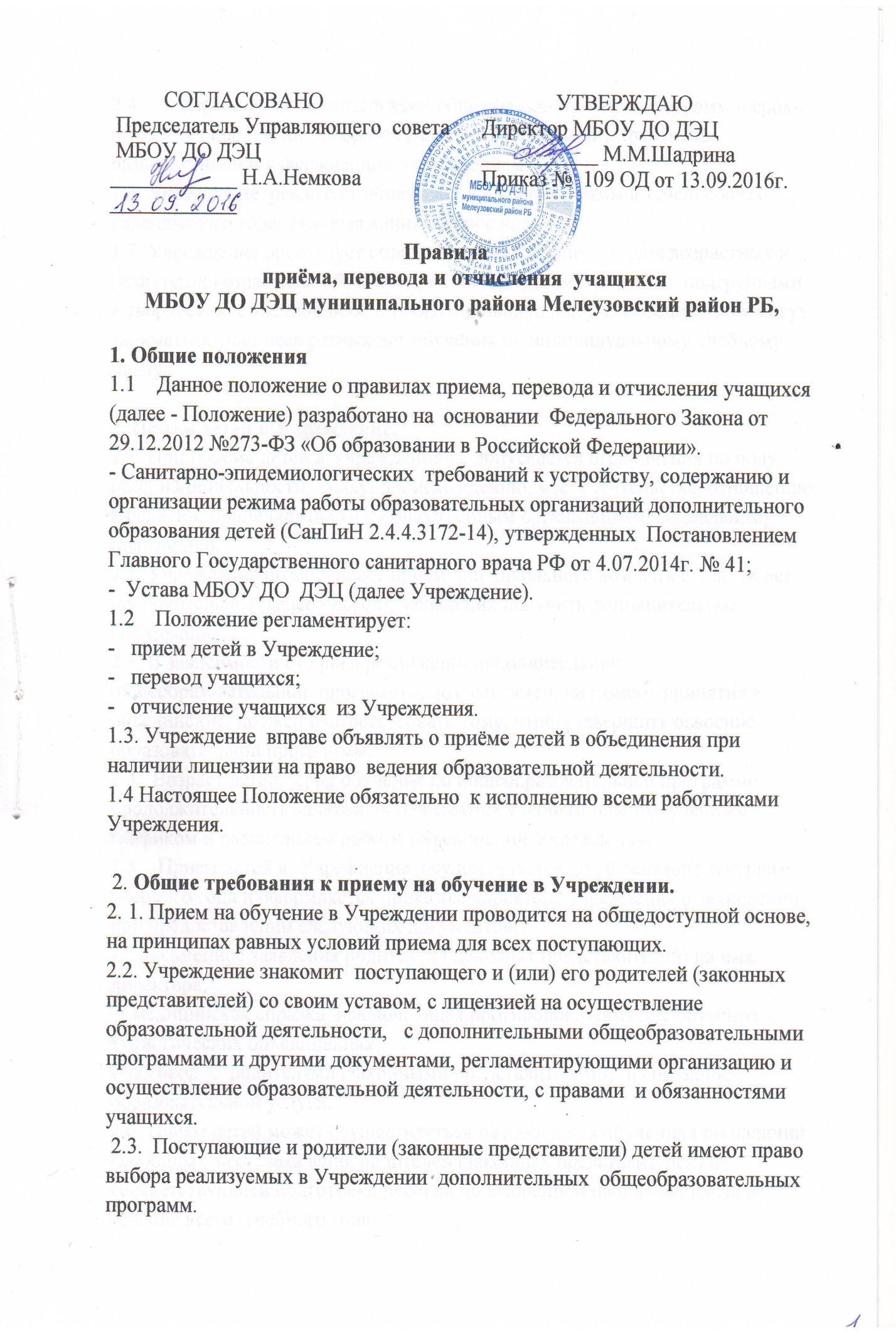 2.4.   Содержание дополнительных  общеобразовательных программ и сроки обучения определяются образовательной программой Учреждения, разработанной и утвержденной Учреждением.1.6. Учреждение  реализует образовательные программы в течение всего календарного года, включая каникулярное время.1.7  Учреждение организует образовательный процесс  в одновозрастных и (или) разновозрастных объединениях по интересам (группами, подгруппами, в творческих  объединениях, а также индивидуально). В объединениях могут заниматься учащиеся разных лет обучения по индивидуальному учебному плану.2. Прием детей в Учреждение.2.1. При приеме детей в Учреждение не допускается ограничения по полу, расе, национальности, языку, происхождению, месту жительства, отношению к религии, принадлежности к общественным организациям, социальному положению.2.2. Учреждение обеспечивает прием лиц  школьного возраста с 7 до 18 лет (включительно) (далее - детей), желающих получить дополнительное образование.  2.3. В зависимости от срока реализации дополнительной общеобразовательной  программы, возраст детей, на момент принятия в объединение, должен соответствовать тому, чтобы завершить освоение образовательной программы.2.4.  Возраст детей,  срок обучения по общеобразовательной программе, продолжительность занятий  определяются учебным планом, учебным графиком и расписанием работы объединений Учреждения.   2.5    Прием детей в  Учреждение  осуществляется до 10 сентября текущего учебного года и оформляется приказом директора учреждения о зачислении, при предоставлении следующих документов:-    письменное заявления родителей (законных представителей) на имя директора;
-   медицинская справка, исключающая противопоказания для обучения в туристических объединениях;
-  договор  с  родителями (законными представителями)  на оказание образовательной услуги.2.6. Прием детей может осуществляться на любой год обучения при наличии свободных мест, заявления родителей (законных представителей) и соответствующей подготовки ребенка по выбранной направленности, в течение всего  учебного года. 2.7. Уровень соответствующей подготовки определяется педагогом через собеседование и выполнение определенных заданий, предусмотренных образовательной программой.2.8. Вновь прибывшие учащиеся могут осваивать образовательную программу по индивидуальным учебным планам.2.9. Каждый ребенок имеет право заниматься в нескольких объединениях Учреждения,  согласно Устава и требований санитарных норм.2.10. Изменения по движению учащихся предоставляются педагогами по мере выбывания и поступления детей, в начале каждого месяца.На основании списков прибывших и выбывших  издается приказ по движению учащихся.2.12 Учреждение может создавать объединения в других муниципальных образовательных учреждениях в порядке, предусмотренном законодательством Российской Федерации2.13. Учреждение вправе осуществлять прием детей сверх установленного государственного (муниципального) задания на оказание государственных (муниципальных) услуг на обучение на платной основе.3. Перевод учащихся3.1    Перевод учащихся с одного года обучения на другой осуществляется на основе выполнения ими программных требований, промежуточной аттестации, по приказу директора учреждения.3.2. По письменному заявлению родителей (законных представителей) допускается перевод учащегося в течение учебного года с одного  объединения в другое (в том числе разной направленности), исходя из его способностей и склонностей к выбранному виду деятельности.4. Отчисление учащихся из Учреждения.4.1    Отчисление учащихся из Учреждения  осуществляется по следующим основаниям:-  в связи с завершением обучения по образовательной программе;
 - по инициативе учащегося или  родителей (законных представителей);- в случае  не  посещения учащимся занятий  в  течении  месяца  без уважительных причин;-   по инициативе Учреждения, в случае применения к учащемуся, достигшему возраста 15 лет, отчисления как меры дисциплинарного взыскания, если меры воспитательного характера не дали результата и дальнейшее пребывание учащегося в Учреждении оказывает отрицательное влияние на других учащихся, нарушает их права и права работников  Учреждения, а также нормальное функционирование  Учреждения.
-   по обстоятельствам, не зависящим от воли учащегося или родителей (законных представителей) в том числе в связи с ликвидацией Учреждения.4.3. Отчисление учащегося из Учреждения  осуществляется приказом директора Учреждения.4.4.Учащийся, полностью освоивший образовательную программу, считается выпускником и отчисляется из Учреждения приказом директора.5. Заключительное положение5.1    Спорные вопросы по приему, переводу и  отчислению возникающие между родителями (законными представителями) учащихся и Учреждением, регулируются в порядке, предусмотренном законодательством РФ.Принято   на заседании  Управляющего совета МБОУ ДО ДЭЦПротокол № 4  от 09.09.2016 г.